TUGAS WORKSHOP DESAIN WEB PERTEMUAN 11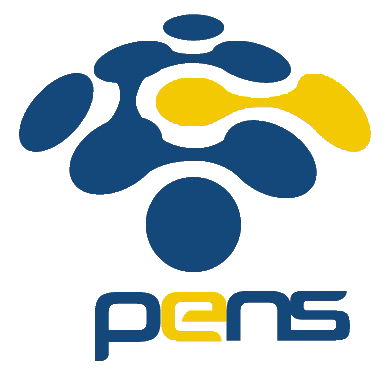 Nama	: Devafilla Rizqy SantosaKelas	: 1 D4 Teknik Informatika ANRP	: 3120600026ListingOutput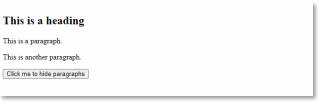 Analisis		Pada program di atas kita melakukan seleksi element atau pemanggilan 	element menggunakan nama tag html.Listing Output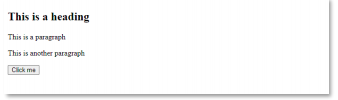 AnalisisPada program di atas kita melakukan seleksi element atau pemanggilan element menggunakan nama #id pada tag html.ListingOutput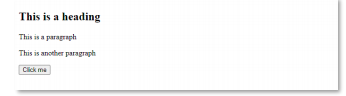 AnalisisPada program di atas kita melakukan seleksi element atau pemanggilan elementmenggunakan nama .class tag html.ListingOutput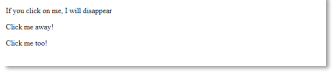 AnalisisPada program di atas kita melakukan event method click pada tag html, jadi semisal element html kita klik maka element tersebut akan disembunyikanListingOutput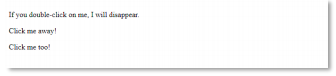 AnalisisPada program di atas kita melakukan event method click pada tag html, jadi semisal element html kita double klik maka element tersebut akan disembunyikan.ListingOutput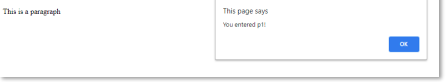 AnalisisPada program di atas kita melakukan event method click pada tag html, jadi semisal cursor kita berada di area tag yang diberi event maka event akan otomatis dijalankan walaupun element tidak diklik.ListingOutput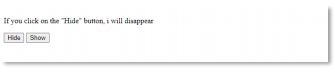 AnalisisPada program di atas kita melakukakan pemberian effects pada element html hide and show untuk menyembunyikan dan menampilkan element htmlListingOutput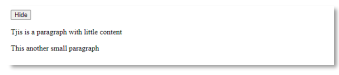 AnalisisPada program di atas kita melakukakan pemberian effects pada element html hide and show untuk menyembunyikan dan menampilkan element html dengan memberikan time / waktuListingOutput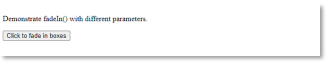 AnalisisPada program di atas kita melakukakan pemberian effects fading pada element html untuk menampilkan element html dengan gaya yang berbedaListingOutput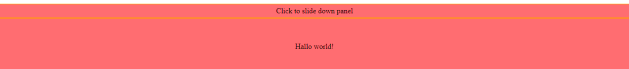 AnalisisPada program di atas kita melakukakan pemberian effects sliding pada element html untuk menampilkan element html dengan gaya slide down